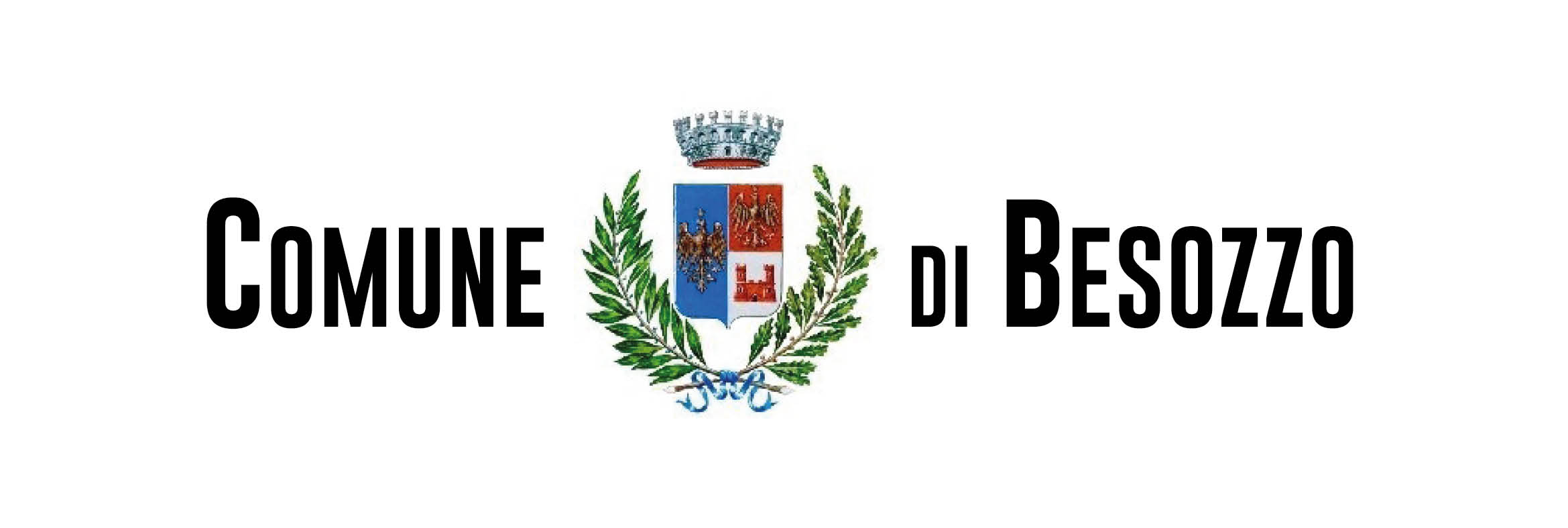 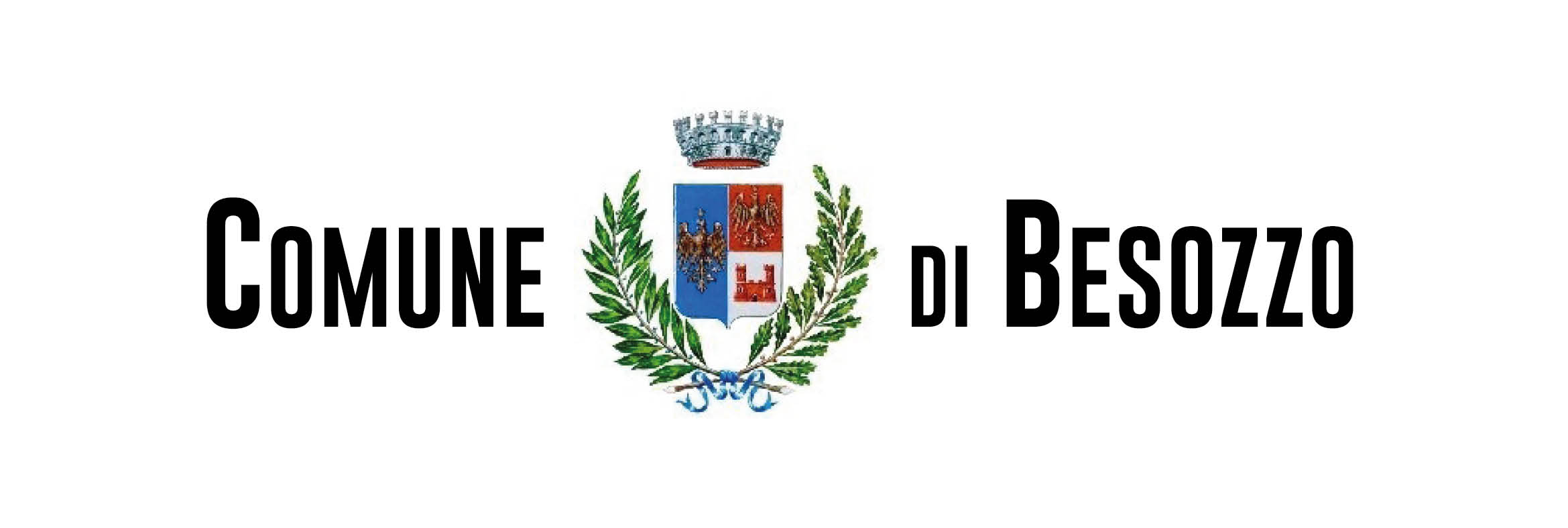 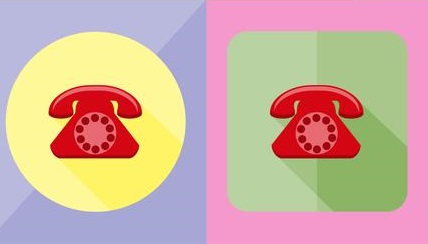            “TI ASCOLTO”SERVIZIO GRATUITO DI ASCOLTO TELEFONICOE SUPPORTO PSICOLOGICOIn questo particolare e delicato momento di emergenza, in cui siamo tutti invitati a rispettare la regola principale del restare a casa, l’Amministrazione Comunale di Besozzo propone un nuovo servizio gratuito. Siamo in isolamento… ma non in silenzioSono messe a disposizione dei cittadini alcune figure esperte, pronte ad accogliere ed ascoltare necessità, dubbi, momenti di sconforto, solitudine o altre difficoltà fornendo loro un valido aiuto e sostegno psicologico.  Per richiedere il servizio o avere informazioni,contattare il numero 375/6583906orari: 10.00 – 13.00   14.30 – 18.00